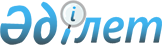 "Тұрақты мекеме құрмай қызметін жүзеге асыратын резидент емес заңды тұлғаладың Қазақстан Республикасының аумағына уақытша әкелінуі қосылған құн салығын төлеуден босатылатын тауарлар тізбесінде көзделмеген тауарларды Қазақстан Республикасының аумағына уақытша әкелу кезінде қосылған құн салығы бойынша салық міндеттемесін орындау ережесін бекіту туралы" Қазақстан Республикасы Қаржы министрінің 2010 жылғы 16 шілдедегі № 350 бұйрығына толықтырулар мен өзгерістер енгізу туралы
					
			Күшін жойған
			
			
		
					Қазақстан Республикасы Қаржы министрінің 2011 жылғы 25 ақпандағы № 101 бұйрығы. Қазақстан Республикасының Әділет министрлігінде 2011 жылы 14 наурызда № 6804 тіркелді. Күші жойылды - Қазақстан Республикасы Қаржы министрінің 2012 жылғы 2 мамырдағы № 229 бұйрығымен.      Ескерту. Бұйрықтың күші жойылды - ҚР Қаржы министрінің 2012.05.02 № 229 (2012.01.01 бастап қолданысқа енгізіледі) бұйрығымен.

      «Салық және бюджетке төленетін басқа да міндетті төлемдер туралы» Қазақстан Республикасы Кодексінің (Салық кодексі) 276-15-бабына сәйкес БҰЙЫРАМЫН:



      1. «Тұрақты мекеме құрмай қызметін жүзеге асыратын резидент емес заңды тұлғалардың Қазақстан Республикасының аумағына уақытша әкелінуі қосылған құн салығын төлеуден босатылатын тауарлар тізбесінде көзделмеген тауарларды Қазақстан Республикасының аумағына уақытша әкелу кезінде қосылған құн салығы бойынша салық міндеттемесін орындау ережесін бекіту туралы» Қазақстан Республикасы Қаржы министрінің 2010 жылғы 16 шілдедегі № 350 бұйрығына (Нормативтік құқықтық актілерді мемлекеттік тіркеу тізілімінде № 6369 болып тіркелген, 2010 жылғы 25 тамыздағы «Егемен Қазақстан» газетінде № 246-247 (26307-26308) жарияланған) мынадай толықтырулар мен өзгерістер енгізілсін:



      көрсетілген бұйрықпен бекітілген Тұрақты мекеме құрмай қызметін жүзеге асыратын резидент емес заңды тұлғалардың Қазақстан Республикасының аумағына уақытша әкелінуі қосылған құн салығын төлеуден босатылатын тауарлар тізбесінде көзделмеген тауарларды Қазақстан Республикасының аумағына уақытша әкелу кезінде қосылған құн салығы бойынша салық міндеттемесін орындау ережесін:



      1-тармағында «уақытша әкелу кезінде» деген сөздердің алдынан «олар» деген сөзбен толықтырылсын;



      2-тармағында:

      бірінші бөлігінде «уақытша әкелу кезінде» деген сөздердің алдынан «олар» деген сөзбен толықтырылсын;

      1) тармақшасы мынадай редакцияда жазылсын:

      «1) Қазақстан Республикасының салық заңнамасында көзделген тіркеу есебіне қою туралы салықтық өтінішті;»;

      екінші бөлігінде «уақытша әкелінген тауарлар» деген сөздер «осындай уақытша әкелінген тауарлардан» деген сөздермен ауыстырылсын;



      7-тармағында:

      14) тармақшасында:

      «уақытша әкелінген тауарлар» деген сөздерден кейін «бойынша» деген сөзбен толықтырылсын;

      «көрсетіледі.» деген сөз «;» деген тыныс белгісімен ауыстырылсын;

      мынадай мазмұндағы 15) тармақшамен толықтырылсын:

      «15) салық салу базасы көрсетіледі.»;



      көрсетілген Ережеге қосымша осы бұйрыққа қосымшаға сәйкес жаңа редакцияда жазылсын.



      2. Қазақстан Республикасы Қаржы министрлігінің Салық комитеті (Ерғожин Д.Е.) осы бұйрықтың Қазақстан Республикасының Әділет министрлігінде мемлекеттік тіркелуін және оның кейіннен бұқаралық ақпарат құралдарында жариялануын қамтамасыз етсін.



      3. Осы бұйрық алғаш ресми жарияланған күнінен бастап қолданысқа енгізіледі және 2011 жылдың 1 қаңтарынан бастап туындаған қатынастарға қолданылады.      Министр                                          Б. Жәмішев

«Тұрақты мекеме құрмай қызметін    

жүзеге асыратын резидент емес      

заңды тұлғалардың Қазақстан        

Республикасының аумағына уақытша   

әкелінуі қосылған құн салығын      

төлеуден босатылатын тауарлар      

тізбесінде көзделмеген тауарларды  

Қазақстан Республикасының аумағына 

уақытша әкелу кезінде қосылған құн 

салығы бойынша салық міндеттемесін 

орындау ережесін бекіту туралы»    

Қазақстан Республикасы Қаржы       

министрінің 2010 жылғы 16 шілдедегі

№ 350 бұйрығына толықтырулар мен   

өзгерістер енгізу туралы» Қазақстан

Республикасы Қаржы министрінің     

2011 жылғы 25 ақпандағы № 101      

бұйрығына қосымша            

«Тұрақты мекеме құрмай қызметін жүзеге   

асыратын резидент емес заңды тұлғалардың 

Қазақстан Республикасының аумағына       

уақытша әкелінуі қосылған құн салығын    

төлеуден босатылатын тауарлар тізбесінде 

көзделмеген тауарларды Қазақстан         

Республикасының аумағына уақытша әкелу   

кезінде қосылған құн салығы бойынша салық

міндеттемесін орындау ережесіне қосымша  

нысан       

Уақытша әкелінген тауарлар, оның ішінде

көлік құралдары туралы мәліметНөмір  Күні  Айы  ЖылыБеті | 1 | -ден |    |______________________________/__________/ «____»_________20____жылғы

 (салық төлеушінің атауы)      (қолы)       (күні)М.О.

___________________________________________/_____________/

(нысанды қабылдаған қызметкердің аты-жөні)     (қолы)Нысанды қабылдау күні «____»__________________20____ жылғы салық қызметі органның М.О.
					© 2012. Қазақстан Республикасы Әділет министрлігінің «Қазақстан Республикасының Заңнама және құқықтық ақпарат институты» ШЖҚ РМК
				Тауарларды, оның ішінде көлік құралдарын уақытша әкелуді жүзеге асыратын Қазақстан Республикасының салық төлеушісіСТН/(БСН|ЖСН)

Елдің коды01 _________________________________________________________________

               (резидент-емес заңды тұлғаның атауы)02 _________________________________________________________________

                      (Орналасқан (тұрғылықты) жері)03 Шарттың (келісімшарттың)№ ______

Шарттың (келісімшарттың) күні__________ 20___ж.

№ сертификациялау _______, _______ сертификациялау күні ____, ____№ р/сТауардың атауыСЭҚ ТН кодыТауардың өлшем бірлігіТауар саныТауардың құныВалютаВалютаСалық салу базасыҚҚС сомасыКөлік (тауарға ілеспе) құжатКөлік (тауарға ілеспе) құжатӘкелу күніБолжамды әкету күні№ р/сТауардың атауыСЭҚ ТН кодыТауардың өлшем бірлігіТауар саныТауардың құныКодыКодыСалық салу базасыҚҚС сомасыСериясы, нөміріКүніӘкелу күніБолжамды әкету күні1234567891011121314Барлығы:Барлығы:ххххххххххх